                                      Sponsor LogoSponsor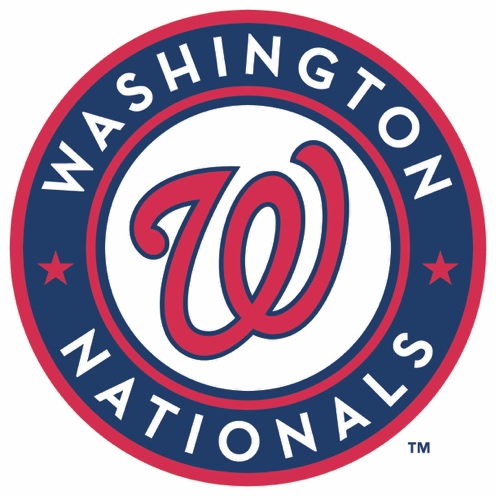 Washington Nationals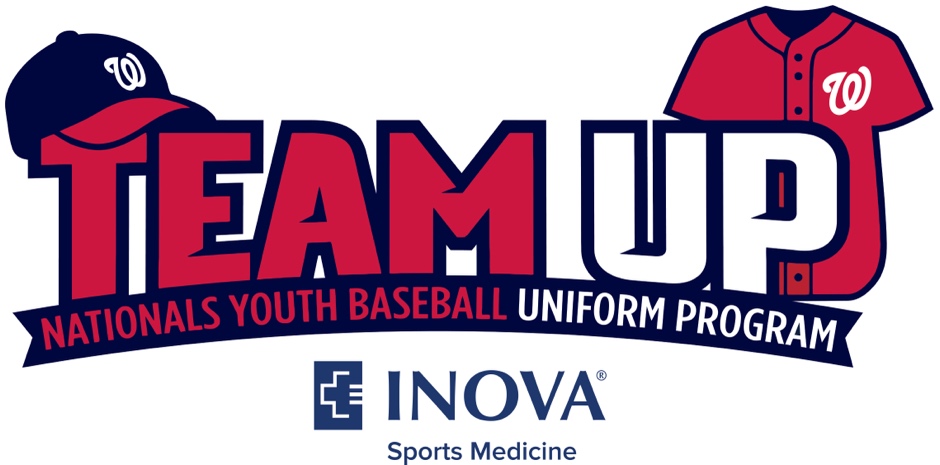 Washington Nationals Team Up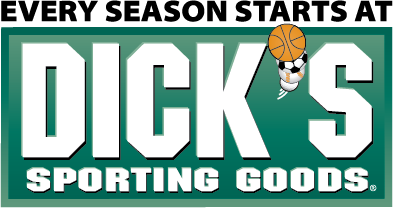 Dick's Sporting Goods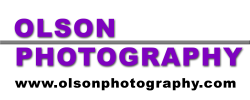 Olson Photography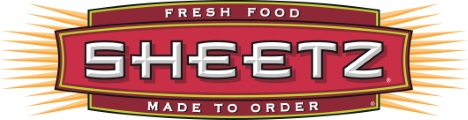 Sheetz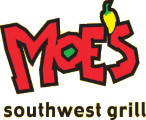 Moe's Southwest Grill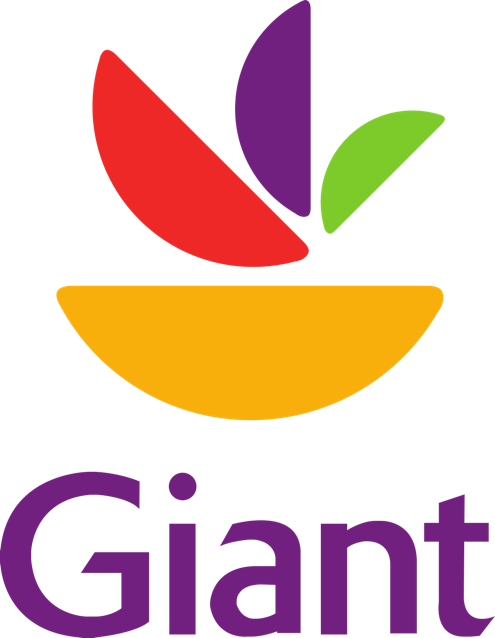 Giant Food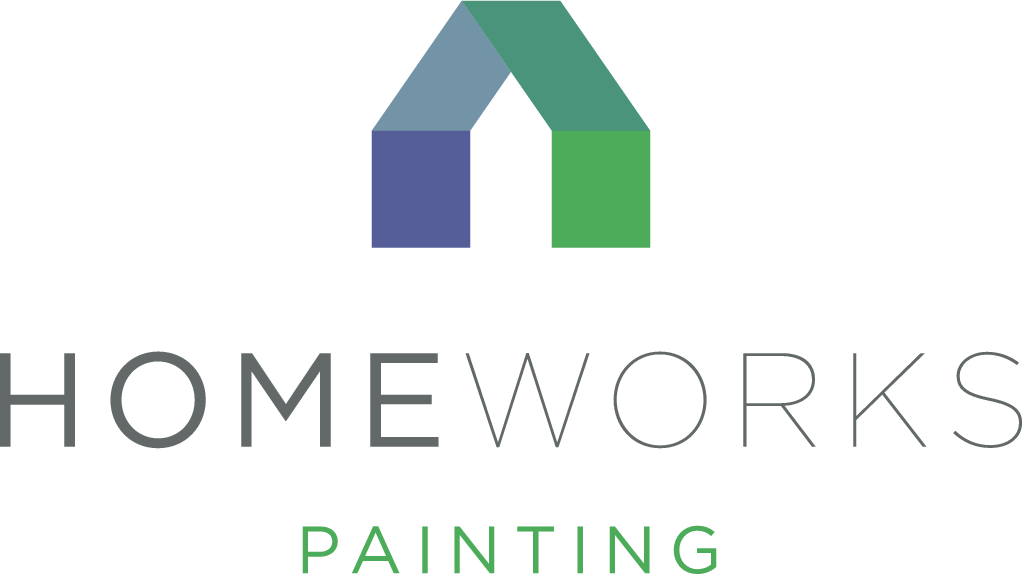 Home Works Painting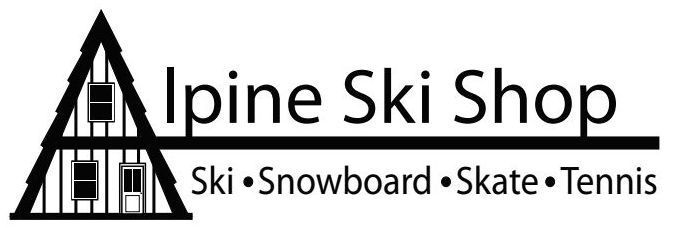 Alpine Ski Shop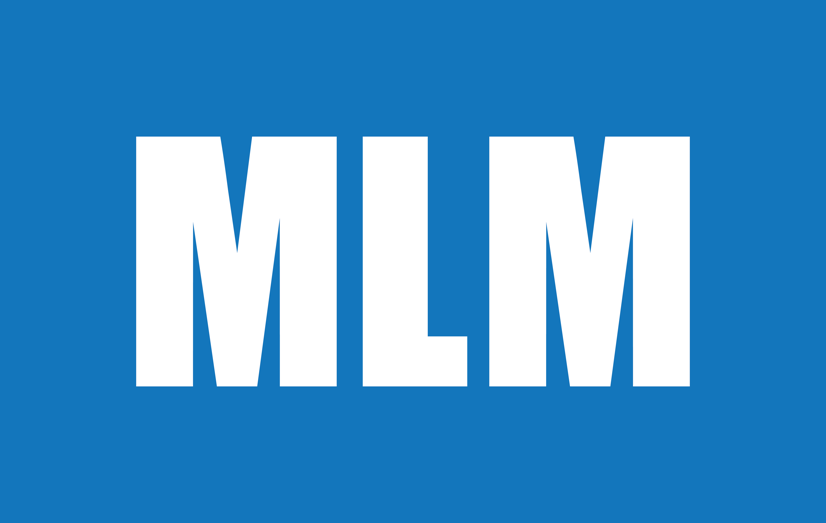 MLM Home Improvement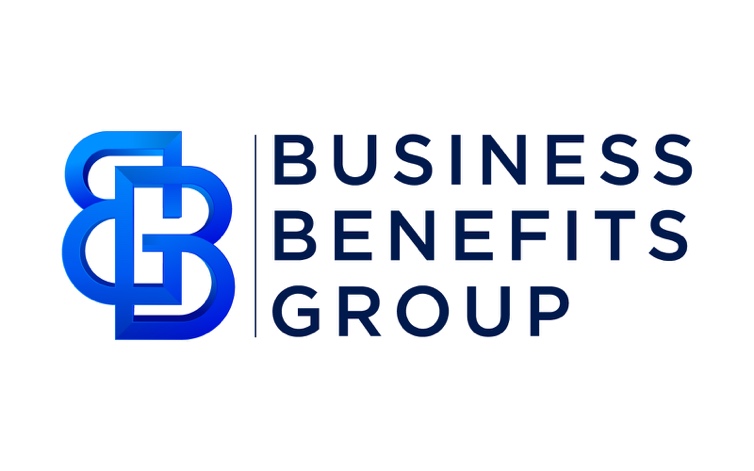 Business Benefits Group (BBG)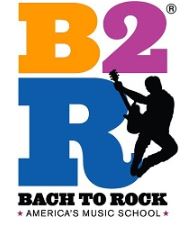 Bach to Rock Music School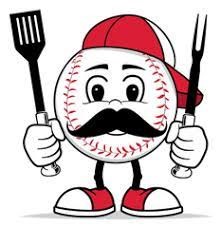 Baseball BBQ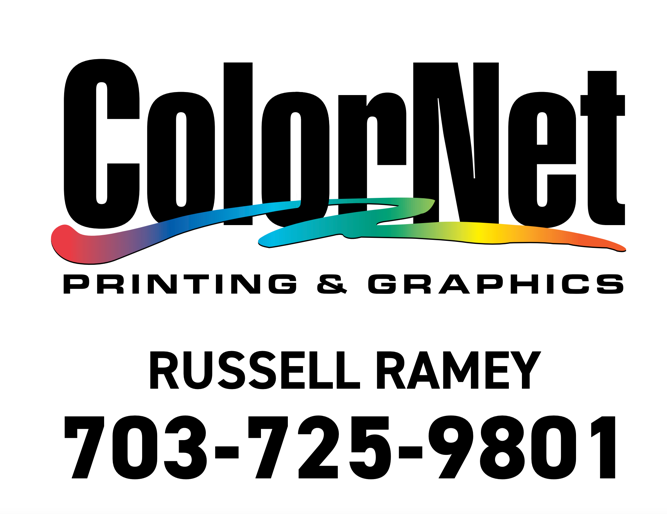 ColorNet Printing & Grpahics